江油博飞文化旅游开发集团有限公司窦圌山景区2023年春节线下展演服务项目比选公告一、项目基本情况：（一）项目名称：窦圌山景区2023年春节线下展演服务项目                                    （二）招标方式：公开比选（三）评定方式：按照最低报价方为中标方（含税价）。（四）最高限价：人民币7.4万元（五）招标需求：详见附件1（六）本项目是否接受联合体投标：否二、投标方的资格要求供应商须具有独立承担民事责任的能力；三、比选报名（一）时间：2023-01-05 11:00:00到2023-01-07 17:00:00（北京时间）（二）方式：供应商须通过江油博飞文化旅游开发集团有限公司企业邮箱：jybfjt@163.com提供资格审查资料进行资格审查，审查通过后方视为报名成功。（资格审查须提供的资料：加盖投标方鲜章的供应商营业执照副本扫描件、法定代表人身份证明书扫描件、法定代表人身份证扫描件）四、投标文件的组成和密封（一）投标文件的组成：1、提供相应资质资格证明文件；(1)具有独立承担民事责任的能力；  (2)参加本次采购活动前三年内，在经营活动中没有重大违法记录；2、竞标函（详见附件2）3、项目服务报价清单（二）投标文件的密封：1、供应商应当准备投标文件1 份。2、投标文件封装于在密封袋内。投标文件外层密封袋封面、投标文件封面均须注明投标文件项目名称、供应商名称、日期并加盖供应商公章。所有外层密封袋的封口处应粘贴牢固。五、投标文件的递交（一）截止时间：2023-01-08 10:00:00 (北京时间)（二）地点：江油市太平镇桃园路576号207室六、比选（一）时间：2022-01-08 10:00:00 (北京时间)（二）地点：江油市太平镇桃园路576号207室七、公告期限2023-01-05 11:00:00到2023-01-07 17:00:00（北京时间）八、信息发布媒体本比选公告在窦圌山景区官网www.scdcs.net上发布。九、联系方式采 购 人：江油博飞文化旅游开发集团有限公司地    址：江油市故园街城投商业综合楼1幢1-3层联 系 人：李军联系方式：15181678601附件1：招标需求项目概述：窦圌山景区春节线下展演服务。二、采购项目标的清单：三、合作内容1、窦圌山景区春节线下展演活动执行；四、合作方式1、中标单位（简称：委托方）提供需要的产品、物料、人员，委托方不再承担受托方其他费用；2、受托方负责提供活动执行所需要符合资质、工作人员；    3、因天气及不可抗力等因素，未当日内未开展项目受托方不承担任何费用。五、合作时间本次合作时间为 5 天，自2023年1月22日至2023年1月26日止。附件2：竞标函窦圌山景区2023年春节线下展演服务项目竞标函江油博飞文化旅游开发集团有限公司我方全面研究了“窦圌山景区2023年春节线下展演服务”项目，决定参加贵单位组织的本项目必须，并自觉遵守采购相关规定，遵守采购规则，维护正常的采购秩序。1、我方自愿按照比选公告规定的各项要求向采购人提供所需服务，提供的服务等所有权及知识产权等权利无瑕疵。总报价为含税价人民币       万元（大写：        ）2、一旦我方成交，我方将严格履行合同规定的责任和义务，保证于合同约定日期内完成项目的履约，并交付采购人验收、使用。3、我方对提供资料的真实性负责。如经查实我公司提供的资料存在虚假，我方愿意接受以提供虚假材料谋取中标追究法律责任。附件1：项目服务报价清2: 道具图片            投标方：  投标时间：  年  月  日附附件2：道具图片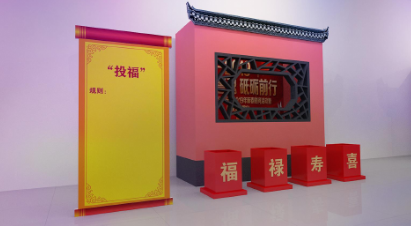 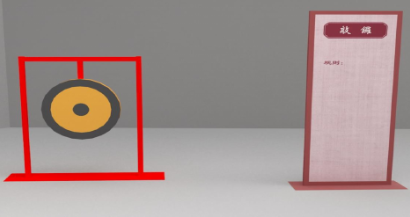 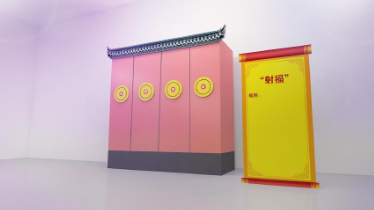 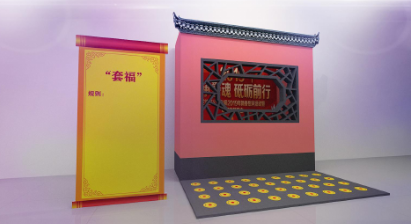 类别内容时间规格单位数量单价天数小计备注春节民间艺术演出舞狮初一两只四人人2350017000春节民间艺术演出古筝弹奏初二含服装道具人2150013000春节民间艺术演出杂技演出初三含服装道具人2300016000春节民间艺术演出舞蹈演艺初四含服装道具人480013200春节民间艺术演出川剧变脸初五含服装道具人1350013500物料及道具摸福道具初一—初五PVC+喷绘+方管骨架2.5m*3m套130003000购买成品可重复利用物料及道具投福道具初一—初五PVC+喷绘+方管骨架2.5m*3m套130003000购买成品可重复利用物料及道具敲福道具初一—初五PVC+喷绘+方管骨架2.5m*3m套130003000购买成品可重复利用物料及道具射福道具初一—初五PVC+喷绘+方管骨架2.5m*3m套130003000购买成品可重复利用物料及道具套福道具初一—初五PVC+喷绘+方管骨架2.5m*3m套130003000购买成品可重复利用物料及道具兔出重围道具初一—初五塑料围栏面积30平米处183008300含围栏、兔笼、兔子等兼职及非遗人员集五福、兔出重围活动人员初一—初五人630059000兼职及非遗人员五福、玉兔闹新春初一—初五人7300510500兼职及非遗人员非遗项目展览初一至初五处340056000糖画、泥人、面塑兼职及非遗人员写春联、福字初一至初五项150052500总计74000类别内容时间规格单位数量单价（元）天数小计（元）备注春节民间艺术演出舞狮初一两只四人人41春节民间艺术演出古筝弹奏初二含服装道具人21春节民间艺术演出杂技演出初三含服装道具人21春节民间艺术演出舞蹈演艺初四含服装道具人41春节民间艺术演出川剧变脸初五含服装道具人11物料及道具摸福道具初一—初五PVC+喷绘+方管骨架2.5m*3m套1道具图片见附件二物料及道具投福道具初一—初五PVC+喷绘+方管骨架2.5m*3m套1道具图片见附件二物料及道具敲福道具初一—初五PVC+喷绘+方管骨架2.5m*3m套1道具图片见附件二物料及道具射福道具初一—初五PVC+喷绘+方管骨架2.5m*3m套1道具图片见附件二物料及道具套福道具初一—初五PVC+喷绘+方管骨架2.5m*3m套1道具图片见附件二物料及道具兔出重围道具初一—初五塑料围栏面积30平米处1含围栏、兔笼、兔子等兼职及非遗人员集五福、兔出重围活动人员初一—初五人65兼职及非遗人员五福、玉兔闹新春初一—初五人75兼职及非遗人员非遗项目展览初一至初五处35糖画、泥人、面塑兼职及非遗人员写春联、福字初一至初五项15总计（元）